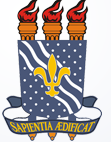 UNIVERSIDADE FEDERAL DA PARAÍBACENTRO DE CIÊNCIAS HUMANAS, LETRAS E ARTESCOORDENAÇÃO DE CIÊNCIAS SOCIAISD E C L A R A Ç Ã ODeclaramos para os fins a que se fizerem necessários, que ....... aluna/o regularmente matriculada nesta universidade, com 97.87% (2760  horas cumpridas de 2820 exigidas) do currículo integralizado, sob o número matrícula ....... no curso de CIÊNCIAS SOCIAIS (BACHERELADO/LIC) – CCHLA/João Pessoa - Diurno e Vespertino – Presencial, sendo provável concluinte no período de 2020.1João Pessoa, 08.10.2019.			Prof. Dr. Terry Mulhall (Coordenador do curso de Ciências Sociais/UFPB)